Wednesday October 8th 2013What is a noun?A noun is a person, place, animal or thing. This can be something we can touch (e.g. a table or a computer) or something abstract (e.g. happiness, a kilometre, beauty) Can be split into two categories: count and noncount (or countable and no countable)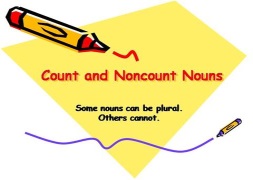 Explanation:  We can see things as whole or separate them into segments that we can count. If you cannot separate them they are noncount nouns. However, if they can be separated and counted individually they are count nouns. So think, if the noun can be made plural it is a count noun.Example: Ask if money is count or noncount? Give some time to talk about the question but the answer is noncount. Money cannot be counted (monies is not a plural form of the word) but coins and notes can be counted. So a coin is a countable noun. Next ask about clothing, is that count or noncount? Again it is noncount because you can’t count clothing (clothings?!). You count items of clothing such as a dress, a t-shirt and an overall. Activity 1: Count/ Noncount vocab brainstormGet the students to shout out as much vocabulary as possible from what they can see in the room. E.g. door, window, pen, desk, chair, student etc.Put into the appropriate headings drawn on the board – Count or Noncount.Activity 2: Count / Noncount in categories ---> Introduce articles ‘A’ and ‘AN’.On their sheets the students a list of 20 words and four circles to put them into.These will include four categories (Fruit, Material, Furniture, Jewellery).Students to choose the category and the select the words that are associated with it. (for example Fruit – Apple, orange, banana, pearDecide if they are count or noncount.  Circles on maestra handoutapple, bracelet, fruit, plastic, mango, material, banana,table, jewelry, chair, orange, earring, necklace,desk, furniture, pear, wood, denim, bed, ringExplain that count nouns take ‘A’ or  ‘AN’ when they are singular.A and AN not used with plural nouns or noncount nouns!Use ‘A’ before a word beginning with a consonant soundE.g. a house, a movie The word can begin with a vowel but still have a consonant sound e.g. a uniformUse ‘AN’ before a word that begins with a vowel sound.E.g. an orange, an eggThe word can begin with a consonant but still have a vowel sound e.g. an hourActivity 3: Working for the Red Cross.Imagine you are working for the Red Cross after a natural disaster (elicit examples)Split teachers into groups and they must decide on a list of things that will be handed out.Get them the teachers to write up their lists with ‘A’ and ‘AN’ when appropriate.Have a group discussion to talk about their choices – Play devil’s advocate to increase participation and provoke opinions.Some Common Noncount NounsDefinite vs Indefinite ArticlesA and AN are indefinite articles and THE is the definite article. The table below states when you use the indefinite article, the definite article or no article.Activity 4:  Which article to use? A, An, The or Nothing……… beef is a kind of ……… meat……… beef we had for dinner last night was delicious.Jack is wearing ……… blue hat today……… hat is ……… article of clothing.Anthony wants to be ……… engineer when he is older.Task 5: Choose which article to use to complete the following story.Cristina went to a ……… bakery to buy a cake. ……… bakery is new; it opened last month. ……… cake is for ……… friend’s birthday.……… friend’s name is Lola. She is from Colombia. This is ……… first birthday Lola is celebrating without her family. Cristina doesn’t want Lola to feel lonely because she isn’t with her family.She wants to buy Lola ……… special present, but ……… present can’t be too expensive because Cristina is a student. Cristina is looking for ……… umbrella. She thinks that ……… umbrella will be  ……… practical gift.When Cristina gives Lola ……… present and ……… cake, Lola is surprised. She is happy to have ……… excellent friend like Cristina. ……… happiness is a gift best shared with friends. Task 6: Quick Dialogues using articles.Split teachers into pairs and ask them to do the following dialogues very quickly.Teachers to present to the class.1Guest: Wow, it’s hot today. Do you have ……. room with ……. fan?  Receptionist: Unfortunately we only have one room with ……. fan, and ……. fan in that room is broken.2Husband: What’s in ……. box?Wife: I have ……. surprise for youHusband: What’s ……. surprise?Wife: Open it and find out!3Luke: ……. sun is burning hot today. Let’s move into ……. shade.Steve: That’s ……. good idea. Shall we get ……. beer?Luke: You read my mind. As they say; it’s 5 o’clock somewhere. 4Pedestrian 1: Excuse me, do you have ……. time?Pedestrian 2: Sorry, I don’t have ……. watch.Pedestrian 1: No problem, thanks anyway.5Customer: Can I have ……. Cappuccino please?Barista: Sir, I recommend you try ……. semi skimmed, extra smooth, chai latte, it’s ……. speciality of ……. house.Customer: Wow that sounds like ……. exotic drink, but I’ll have a Cappuccino thank you.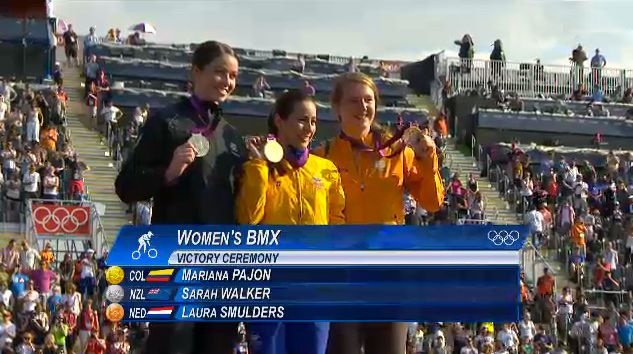 Barista: As you wish.6Susan: There’s ……. new restaurant in my neighbourhood.Alison: Really? What type of ……. food does it serve?Susan: It’s ……. Indian place. ……. food is great!7Marvin: Have you read ……. Great Gatsby?Aston: To be honest, I prefer to read ……. Greek philosophy. Are you ……. fan of ……. ideas of Plato and Aristotle?Marvin: Not really, I have ……. passion for fiction in my free time.8Jeff: Who’s that?Beth: Oh, that’s Antoinela Lopez. She’s ……. actress in Colombian soap operas. She’s ……. best paid actress in all Colombia.Jeff: I’ve never heard of her.9Simon: Do you have ……. keys or do I?Rocio: I thought you had ……. keys, I don’t live here.Simon: Sorry, I forgot. Here they are in my pocket.Rocio: Haha, good joke Simon.10Alex: My friend Sam has ……. bar in Barrio Colombia, do you want to go tonight?Celine: Maybe, what sort of music does ……. bar play?Alex: Well it’s ……. Karaoke bar so you can choose ……. music.Celine: That sounds like fun, see you thereOrdinal Numbers:Use: We use ordinal numbers ordinal numbers in various ways:With the date e.g. January 2nd (second), July 13th (thirteenth)To talk about order and ranking e.g. ‘I am first in my class’ ‘ I came fifth in the race’ 1st  - First	11th – Eleventh		21st – Twenty First	31st – Thirty First 	2nd - Second 	12th – Twelfth		22nd – Twenty Second	32nd – Thirty Second 	3rd – Third	13th Thirteenth		23rd – Twenty third	33rd – Thirty third	4th – Fourth	14th – Fourteenth	24th – Twenty forth	34th – Thirty forth	5th – Fifth	15th – Fifteenth		25th – Twenty fifth	35th – Thirty fifth	6th – Sixth	16th – Sixteenth 	26th – Twenty sixth	36th – Thirty sixth7th – Seventh	17th – Seventeenth	27th – Twenty seventh	37th – Thirty seventh  8th – Eighth	18th – Eighteenth	28th – Twenty eighth	38th – Thirty eighth9th – Ninth	19th – Nineteenth	29th – Twenty ninth	39th – Thirty ninth10th – Tenth	20th – Twentieth	30th – Thirtieth		40th – Fortieth50th Fiftieth 	60th Sixtieth	70th Seventieth	 80th Eightieth	90th Ninetieth 		               100th One hundredth      200th Two hundredth     1000th One thousandth 	   2000th Two thousandthA popular Rhyme: First the worst, second the best, third the one with the hairy chest.Activity 7: Use ordinal numbers to make sentences with this information.Top 10 biggest countries by population			Top 5 most spoken languagesChina						ArabicIndia						MandarinUnited States of America			HindiIndonesia					EnglishBrazil						SpanishPakistan					What order are they in?NigeriaRussiaBangladeshJapan22.	United Kingdom27. 	ColombiaActivity 8: Play the game 21 using ordinal numbers or Fizz buzz (5 is fizz, 7 is buzz)Count up to 21. After practice, a student who makes a mistake is out. If they say the word 21 they are out.  Activity 9:Write the complete dates of the following holidays	Christmas Eve ………………………………………………………New Year’s Day ………………………………………………………Independence Day ……………………………………………………… Halloween ………………………………………………………Your birthday ………………………………………………………Your teacher’s birthday ………………………………………………………The first day of term ………………………………………………………Valentine’s Day ………………………………………………………Prepositions of time:  In, On and AtREMEMBER: Don’t use prepositions with adverbs of frequency e.g. Last. Next, very, this.Activity 10Let’s meet ………. 6.30The play is ………. Saturday ………. midday.I was born ………. April 7th 1989Catherine went to Argentina ………. JanuarySam arrived in Mexico City ………. September 3rd.I love to see the flowers ………. the spring.The movie starts ………. 8.00 ………. the evening.We go to bed ………. 11.30 ………. night.Her birthday is ………. November which is ………. the winterI saw a witch ………. midnight ………. Saturday ………. October 31st ………. 1988Activity 11: A British Council Listening exercise – so very British.The words are on the screen.Ask the students to write down as many examples of using in/on/at that they here.Play 2x or 3x then go through the examples they have and compare with the rules in the table.http://learnenglishteens.britishcouncil.org/grammar-vocabulary/grammar-videos/prepositions-timeBritish Council Teens Prepositions of TimeSubstances/MaterialsFoodLiquidSchool SubjectsActivitiesGlassBreadCoffeeBiologyHomeworkGoldCheeseJuiceHistoryHouseworkPlasticChocolateWaterEconomicsSoccerMetalMeatOilMathsWorkPaperFishSoupLiteratureBaseballWoodFruitTeaSpanishTennisGoldRiceMilkEnglishTejoSilverSaltMusicWhole with Individual PartsWhole with Individual PartsAbstract Nouns (Nouns you cannot touch)Abstract Nouns (Nouns you cannot touch)Abstract Nouns (Nouns you cannot touch)ClothingJewelleryFunBeautyLoveFoodTrafficNewsCrimeHappinessFurnitureGarbagePollutionHealthPeaceLuggageMoneyTruthInformationHateGuidelines for Article UseGuidelines for Article UseGuidelines for Article UseA/ANTHENO ARTICLEUse with singular count nounse.g. Joe has a pencilUse with all nounse.g. The bicycle is new (singular count)e.g. The books are on the table (plural count)e.g. The jewellery is in the box (noncount)To make generalisations with plural count nouns.e.g. Bananas are yellowe.g. Planes travel fast.Use to talk about a person or thing for the first time.e.g. Joe has a bicycleUse the second time you talk about a person or thing.e.g. Joe has a bicycle. The bicycle is blueTo make generalisations with noncount nouns.e.g. Fruit is good for you.e.g. Gold is a metal.Use to classify people, animals and things e.g. She is an actressUse when both speaker and listener know which noun is being talked about.e.g. When is the party?        It’s at 8.00Use when the noun is the only onee.g. The sun is hot.OnAtInFor days of the weekE.g -   On MondayFor a precise point / moment in timeE.g. – 10.30amWeeks, Months, years, long periods, SeasonsSpecific DatesE.g. -   On my birthday            On July 10thSpecific  examples:At night, at bedtime, at the weekend, at Christmas2.   In a certain period of time.In an hour, in 15 minutesIn the morning, In the afternoon, In the evening